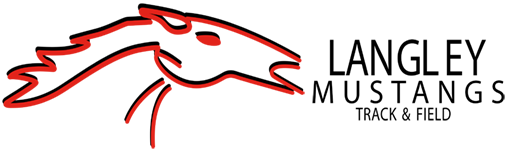 2024 Pacific Invitational Track & Field MeetFriday, June 21 & Saturday, June 22, 2024McLeod Athletic Park	58 Avenue & 214 Street, Langley BCFRIDAY SCHEDULEFriday Field Events  SATURDAY SCHEDULERegistration:Trackiereg.comEntry Fees:Junior Development:     $8 per eventU16 and older: 	            $12 per eventTrack Rascals: 	            $10 covers all 4 events (see more info below)Entry Deadline:Monday, June 17, 2023 @ 10:00pm PST To ensure our meet runs on time, we will be limiting numbers of athletes per event and will cap registration automatically through the online registration system. Register before the deadline to avoid disappointment.Late Entries:No late entries accepted.Eligibility:BC Athletics members:Must possess a current BC Athletics membership or equivalent in another jurisdictionNon-BC Athletic Members:Must purchase a day of meet membershipMeet Director:Andrew Lenton  |  Email: alenton68@gmail.com |    Cell: (778) 686-0505Meet Management:Hy-Tek & Electronic Timing SystemAwards:Medals for all events except relayRibbons for 4th to 6th place for JD’sRibbons for relays and Track Rascal eventMedals will be distributed no less than 30 minutes after the results are posted.Athletes who are unable to pick up their awards may get them picked up by a coach or teammate, but unclaimed awards will not be mailed.Age Divisions:9, 10, 11, 12, 13, U16, U18, U20, Open, MastersEvent Scheduling:60m/100m Events:60M/100M finalists will be determined by heat winners plus fastest times to fill available lanes60/100M events with 8 or less competitors will be run as a final at the time of the heatsAll other events: will be run as timed finals	Changes: Events may run up to 30 minutes earlier than the scheduled time. Any schedule changes will be announced as required.Order: Track events will run Oldest to Youngest, with Women and then Men in each age group, except for Hurdles which will run by event distance, longest to shortestThrows &Horizontal Jumps:Ages 9-13 will receive 3 attemptsU16 and older will receive 3 attempts with the top 8 qualifying for 3 additional attemptsConflicting Events:Events go as scheduled. To avoid missing jumps or races, athletes should report to BOTH event Officials. Athletes in field events will forego their attempt in a round if the round has been completed before they return.Results:Results will be posted at the track and on www.langleymustangs.comProtests:After discussion with the event referee, further protest must be submitted in writing to the Chief of Officials and the Jury of Appeal within 30 minutes of the posting of the results.A $50.00 protest fee is to accompany all protests. If the protest is upheld, the protest fee will be returned.A jury of appeal consisting of three competent and qualified persons will be available for decisions arising from protests. All Jury of Appeal decisions are final.Timing:Electronic timing used – both the main stadium straightaway & the backstretch will be used for sprint hurdles, 60m, & 100m events. Two timing systems will be used concurrently at this meet for some sprint events. The wind typically picks up in the afternoons, so 100m & 60m finals will be planned for the backstretch to go with the wind direction.Friday Track EventsFriday Track EventsFriday Track EventsTimeEventAge Groups5:00 pm200m Timed Finals   U20 Women / Senior Women (4 heats)5:18 pm200m Timed FinalsU20 Men / Senior Men  (4 heats)5:36 pm200m Timed FinalsU18 Women 5:52 pm200m Timed FinalsU18 Men 6:10 pm200m Timed FinalsU16 Women6:28 pm200m Timed FinalsU16 Men6:50 pm200m Timed FinalsMasters Women -5 Heats7:10pm200m Timed FinalsMasters Men – 5 Heats7:35 pm2000m U16 Women – 1 Heat7:45 pm2000mU16 Men – 1 Heat8:00pm3000mU18 / U20 Women / Senior – 1 Heat (Standard)8:15 pm3000mU18 / U20 Men / Senior – 1 Heat       (Standard) TimeHJLJ(Pit A)LJ(Pit B)SP(South)HammerJavelinPole Vault5:15pm - 6:30pmU18/U20MenU20/SeniorWomenMastersWomen U16 / U18Men U16 / U18 WomenMastersMen U16 / U18/ U20/ SeniorWomen7:00pm -8:15pmU18/U20WomenU20/SeniorMenMastersMenU16 / U18WomenU16 / U18 MenMasters WomenSaturday Track EventsSaturday Track EventsTimeEventAge Groups9:15 amSprint Hurdles –  BackstretchJD – Ages 9-13Sprint Hurdles – Main StraightawayU20 / U18 / U1610:35 am600m Timed Finals - JDAges 9-1111:45 am800m Timed FinalsWC / Senior / U20 / U18 / U16 / Ages 12-131:30 pm60m HeatsAges 9-112:50 pm100m Timed FinalsWC / Masters100m Heats - BackstretchSenior / U20 / U18 / U16100m Heats – Main StraightawayJD – Ages 12-134:55 pm400m Timed FinalsWC / Senior / U20 / U18300m Timed FinalsU16 / Ages 12 - 136:30 pm60m Finals – Main straightawayAges 9 - 11100m Finals -  Main straightawaySenior / U16 - U20 / Ages 12-137:30END of MEETEND of MEETSaturday Field Events Saturday Field Events Saturday Field Events Saturday Field Events Saturday Field Events Saturday Field Events Saturday Field Events Saturday Field Events Saturday Field Events Saturday Field Events Saturday Field Events Saturday Field Events TimeHJ(Pit A)HJ(Pit A)HJ(Pit B)LJ(Pit A)LJ(Pit B)LJ(Pit C)SP(North)SP(South)JavelinDiscusPole Vault9:00 -10:30am10F10F10MU16FU16M12F12MU18FU16M 10:45 -12:15pm12F12F12MU9F9M10F11F10MU16MU16FU16M / U18 Men12:30 - 2:00pm13F13F13M11F11M10M10F9MU18MPara / Para2:15 - 3:45pm9F9F9MU18FU18M13F11MU16FMastersSenior / U20 Men4:00 – 5:30pm11F11F11M13F13MPara / Para9FMasters5:45 – 7:15pmU16FU16FU16M12F12M13M